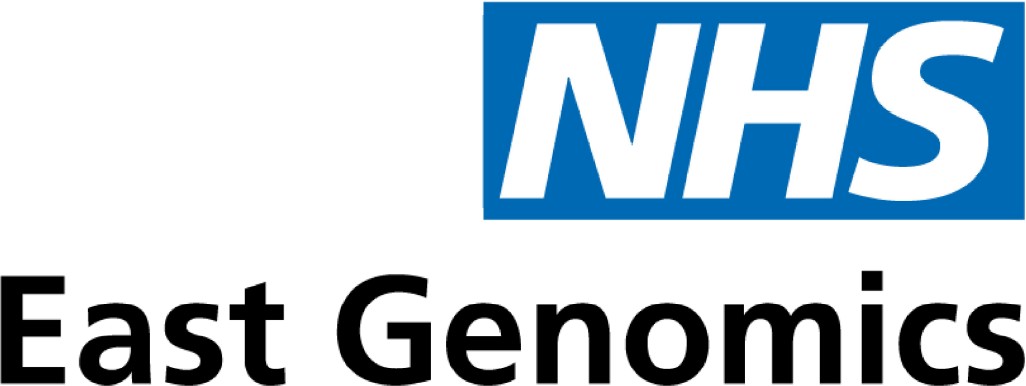 Cambridge University Hospitals Genomic Laboratory, Box 143, Cambridge University Hospital Foundation Trust, Cambridge, CB2 0QQ Tel: 01223 348 866geneticslaboratories@nhs.netLeicestershire Cytogenetics Laboratory, University Hospitals of Leicester NHS Trust, Leicester, LE1 5WW Tel: 0116 258 5637uho-tr.uhlcytogenetics@nhs.netNottingham University Hospitals Regional Genetics Laboratories, Nottingham University Hospitals NHS Trust, Nottingham, NG5 1PB Tel: 0115 969 1169, ext 56617(cyto) 55207(mol)NUHNT.cytogenetics@nhs.net or NUHNT.MolecularGenetics@nhs.netDocument Name: CU-FRM-18, rev1	Page: 1/1PATIENT DETAILS (or address label)PATIENT DETAILS (or address label)PATIENT DETAILS (or address label)PATIENT DETAILS (or address label)PATIENT DETAILS (or address label)PATIENT DETAILS (or address label)PATIENT DETAILS (or address label)PATIENT DETAILS (or address label)PATIENT DETAILS (or address label)REFERRER INFORMATIONREFERRER INFORMATIONNHS NO.SUBMITTER HOSPITALOR GP SURGERYCLINICIAN NAME CONTACT EMAIL* CONTACT PHONEREPORT EMAIL*HOSPITAL NO.SUBMITTER HOSPITALOR GP SURGERYCLINICIAN NAME CONTACT EMAIL* CONTACT PHONEREPORT EMAIL*FAMILY NO.SUBMITTER HOSPITALOR GP SURGERYCLINICIAN NAME CONTACT EMAIL* CONTACT PHONEREPORT EMAIL*SURNAMESUBMITTER HOSPITALOR GP SURGERYCLINICIAN NAME CONTACT EMAIL* CONTACT PHONEREPORT EMAIL*FORENAME(S)SUBMITTER HOSPITALOR GP SURGERYCLINICIAN NAME CONTACT EMAIL* CONTACT PHONEREPORT EMAIL*DATE OF BIRTHSUBMITTER HOSPITALOR GP SURGERYCLINICIAN NAME CONTACT EMAIL* CONTACT PHONEREPORT EMAIL*POSTCODESUBMITTER HOSPITALOR GP SURGERYCLINICIAN NAME CONTACT EMAIL* CONTACT PHONEREPORT EMAIL*ETHNICITY*NHS.net email required*NHS.net email requiredGENDERMaleFemaleOther*NHS.net email required*NHS.net email required